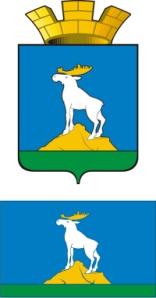 ГЛАВА  НИЖНЕСЕРГИНСКОГО ГОРОДСКОГО ПОСЕЛЕНИЯПОСТАНОВЛЕНИЕ15.10.2012 г.               № 242г. Нижние Серги Об увеличении оплаты труда работников муниципальных  казенных учреждений Нижнесергинского городского поселения в 2012 году  В соответствии с Трудовым кодексом Российской Федерации, в целях повышения оплаты труда работников бюджетной сферы, во исполнение Бюджетного послания Губернатора Свердловской области Законодательному Собранию Свердловской области "Об основных направлениях бюджетной и налоговой политики Свердловской области в 2012 - 2014 годах", Постановления  Правительства Свердловской области от 18 октября 2011 г. № 1384-ПП "Об увеличении фонда оплаты труда работников областных государственных учреждений в 2012 году", руководствуясь Уставом Нижнесергинского городского поселения,   ПОСТАНОВЛЯЮ:1. Увеличить оплату труда работников муниципальных казенных учреждений Нижнесергинского городского поселения (далее – учреждения) с 1 октября 2012 года на 6 процентов.2. Финансовое обеспечение расходных обязательств, связанных с реализацией настоящего постановления, осуществляется в пределах утвержденного фонда оплаты труда по сметам учреждений  на 2012 год.  3. Контроль за исполнением настоящего постановления оставляю за собой.4. Опубликовать (обнародовать) настоящее постановление.Глава Нижнесергинского городского поселения                                                                      А.А. Мешков